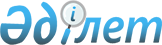 О внесении изменений и дополнений в некоторые решения Правительства Республики Казахстан
					
			Утративший силу
			
			
		
					Постановление Правительства Республики Казахстан от 31 июля 1997 года № 1196. Утратило силу постановлением Правительства Республики Казахстан от 7 июня 2012 года № 753

      Сноска. Утратило силу постановлением Правительства РК от 07.06.2012 № 753 (вводится в действие по истечении двадцати одного календарного дня после первого официального опубликования).      Во исполнение Закона Республики Казахстан от 13 июня 1997 г. Z970121_ "О внесении изменения в Указ Президента Республики Казахстан, имеющий силу Закона, "О лицензировании" Правительство Республики Казахстан постановляет: 

      I. Внести в некоторые решения Правительства Республики Казахстан следующие изменения и дополнения: 

      1. В постановлении Правительства Республики Казахстан от 29 декабря 1995 г. N 1894 P951894_ "О реализации постановления Президента Республики Казахстан от 17 апреля 1995 г. N 2201" (САПП Республики Казахстан, 1995 г., N 41, ст. 515): 

      дополнить пунктом 5 следующего содержания: 

      "5. Лицензиарам разместить на Банкнотной фабрике Национального Банка Республики Казахстан заказ на изготовление бланков лицензий (патентов), имеющих степень защищенности, учетную серию и номер, включающих код области, сброшюрованных, прошитых и имеющих контрольные талоны для учета и контроля выданных лицензий (патентов), по формам, установленным настоящим постановлением"; 

      в приложении 1 к указанному постановлению:      в строке, порядковый номер 14, в графе 3 слова "производствоалкогольной продукции" заменить словами "производство этиловогоспирта и алкогольной продукции";     в строке, порядковый номер 27, графу 3 дополнить абзацемследующего содержания:     "Хранение и оптовая реализация алкогольной продукции (кромепива)";     дополнить строкой, порядковый номер 34, следующего содержания:     "34 Министерство экономики и      Хранение и реализация         торговли Республики           этилового спирта";         Казахстан 

       приложения 2, 3, 5 и 6 к указанному постановлению изложить в новой редакции, согласно приложению к настоящему постановлению; 

      в приложении 4 к указанному постановлению: 

      пункт 14 раздела I "Перечень видов лицензируемых работ и услуг, по которым необходимо заключение органов санитарного надзора" изложить в следующей редакции: 

      "14. Производство этилового спирта и алкогольной продукции, хранение и реализация этилового спирта, хранение и оптовая реализация алкогольной продукции (кроме пива)". 

      2. В постановлении Правительства Республики Казахстан от 9 января 1997 г. N 25 P970025_ "О дополнительных мерах по реализации Указа Президента Республики Казахстан, имеющего силу Закона, "О лицензировании" (САПП Республики Казахстан, 1997 г., N 1, ст. 7): 

      пункт 2 дополнить абзацем следующего содержания: 

      "Министерство экономики и торговли Республики Казахстан по хранению и реализации этилового спирта, хранению и оптовой реализации алкогольной продукции (кроме пива)". 

      II. Министерствам, государственным комитетам и иным центральным и местным исполнительным органам привести ранее принятые решения в соответствие с настоящим постановлением. 

 

     Премьер-Министр   Республики Казахстан

                                        Приложение                               к постановлению Правительства                                    Республики Казахстан                                  от 31 июля 1997 г. N 1196

                                        Приложение 2                               к постановлению Правительства                                    Республики Казахстан                                от 29 декабря 1995 г. N 1894

                                ГЕРБ 

                          Республики Казахстан 



 

                       ГОСУДАРСТВЕННАЯ ЛИЦЕНЗИЯ 

 

     Выдана_________________________________________________________              (полное наименование юридического лица)     _______________________________________________________________     на занятие_____________________________________________________                   (наименование вида деятельности (действия) в     _______________________________________________________________       соответствии с Указом Президента Республики Казахстан,     _______________________________________________________________     имеющим силу Закона, "О лицензировании")     _______________________________________________________________     Особые условия действия лицензии_______________________________                                      (в соответствии со статьей 4     _______________________________________________________________      Указа Президента Республики Казахстан, имеющего силу     _______________________________________________________________     Закона, "О лицензировании")     Филиалы, представительства_____________________________________                                 (местонахождение, реквизиты)     _______________________________________________________________     Орган, выдавший лицензию_______________________________________                              (полное наименование органа     _______________________________________________________________     лицензирования)     Руководитель (уполномоченное лицо)_____________________________     _______________________________________________________________     (фамилия и инициалы руководителя (уполномоченного лица)     _______________________________________________________________     органа, выдавшего лицензию)     Дата выдачи лицензии "___"_____________199__г.     Номер лицензии______________N__________________                        Город________________________

                                   Приложение 3                          к постановлению Правительства                               Республики Казахстан                          от 29 декабря 1995 г. N 1894

                                ГЕРБ 

                          Республики Казахстан 



 

                       ГОСУДАРСТВЕННАЯ ЛИЦЕНЗИЯ                               (патент)     Выдана_________________________________________________________              (полностью фамилия, имя, отчество физического лица)     _______________________________________________________________     на занятие_____________________________________________________                (наименование вида деятельности (действий) в     _______________________________________________________________     соответствии с Указом Президента Республики Казахстан,     _______________________________________________________________     имеющим силу Закона, "О лицензировании")     Особые условия действия лицензии_______________________________                                     (в соответствии со статьей 4     _______________________________________________________________     Указа Президента Республики Казахстан, имеющего силу Закона,     _______________________________________________________________     "О лицензировании")     Орган, выдавший лицензию_______________________________________                                   (полное наименование органа     _______________________________________________________________     лицензирования)     Руководитель (уполномоченное лицо)_____________________________     _______________________________________________________________     (фамилия и инициалы руководителя (уполномоченного лица)     _______________________________________________________________     органа, выдавшего лицензию)     Дата выдачи лицензии "____"________________199__г.     Номер лицензии______________N_________________                    Город____________________

                                   Приложение 5                          к постановлению Правительства                               Республики Казахстан                          от 29 декабря 1995 г. N 1894     В______________________________________________________________            (полное наименование органа лицензирования)     от_____________________________________________________________              (полное наименование юридического лица)                             ЗАЯВЛЕНИЕ     Прошу выдать лицензию на осуществление_________________________                                            (указать вид     _______________________________________________________________     деятельности (действия)     на территории или за пределами территории     Республики Казахстан___________________________________________     Сведения об организации:     1. Форма собственности_________________________________________     2. Год создания________________________________________________     3. Свидетельство о регистрации ________________________________     _______________________________________________________________                      (N, кем и когда выдано)     4. Адрес_______________________________________________________             (индекс, город, район, область, улица, N дома,     _______________________________________________________________     телефон, факс)     5. Расчетный счет _____________________________________________              (N счета, наименование и местонахождение банка)     6. Филиалы, представительства _________________________________                                    (местонахождение и реквизиты)     7. Прилагаемые документы:     _______________________________________________________________     _______________________________________________________________     Руководитель __________________  ______________________________                     (подпись)          (фамилия, имя, отчество)     Место печати     "___"______________199__ г.     Заявление принято к рассмотрению "____"____________199__г.     _______________________________________________________________     (подпись, фамилия, имя, отчество ответственного лица органа     лицензирования)

                                        Приложение 6                                к постановлению Правительства                                     Республики Казахстан                                 от 29 декабря 1995 г. N 1894     В______________________________________________________________            (полное наименование органа лицензирования)     от_____________________________________________________________        (полностью фамилия, имя, отчество физического лица)                             ЗАЯВЛЕНИЕ     Прошу выдать лицензию на осуществление_________________________                                              (указать вид     _______________________________________________________________     деятельности (действия)     на территории или за пределами территории     Республики Казахстан___________________________________________     Сведения о физическом лице:     1. Год рождения _______________________________________________     2. Паспортные данные___________________________________________                           (серия, N, кем и когда выдан)     3. Образование_________________________________________________            (при наличии специальности, N диплома (иного документа),     _______________________________________________________________     наименование учебного заведения, год окончания)     4. Свидетельство о регистрации хозяйствующего субъекта (в        случае необходимости)_______________________________________                               (N, кем и когда выдано)     5. Домашний адрес______________________________________________     6. Место работы _______________________________________________     7. Расчетный счет (если имеется)_______________________________                                      (N счета, наименование и                                       местонахождение банка)     8. Прилагаемые документы:     _______________________________________________________________     _______________________________________________________________     __________________           __________________________________       (подпись)                      (фамилия, имя, отчество)     "___"_____________199__г.     Заявление принято к рассмотрению "___"___________199__г.     _______________________________________________________________     (подпись, фамилия, имя, отчество ответственного лица органа      лицензирования)                                             "
					© 2012. РГП на ПХВ «Институт законодательства и правовой информации Республики Казахстан» Министерства юстиции Республики Казахстан
				